Obair Bhaile na seachtaine (Seachtain 9)GaeilgeLitriúLéitheoireachtDé Luain: 		(15) An tOllphandaDé Máirt: 		(16) Robáil i lár na cathrachDé Céadaoin: 	(17) Na PirimidíAr fad ar fáil ag: 	https://www.cogg.ie/taisce-tuisceana/Déardaoin:	E-leathanach na seachtaine (Uimh. 364)Ar fáil ag: https://www.maynoothuniversity.ie/froebel-department-primary-and-early-childhood-education/eleathanachFoghlaimNa Briathra Neamhrialta san Aimsir Chaite – briathar amháin gach lá.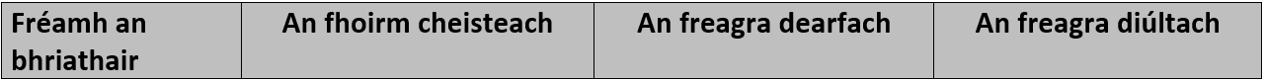 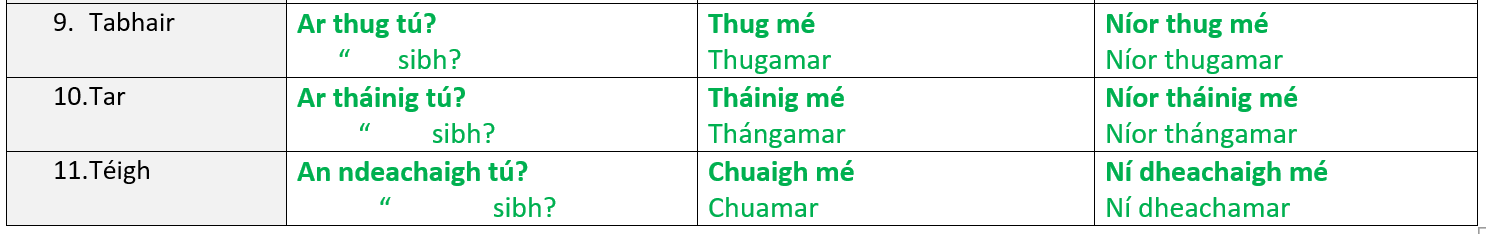 agus dul siar ar na briathra ar fad don scrúdú ar an Aoine.EnglishSpellingsSpellbound: Blocks 29-32 (one block each day)ReadingRead at Home: week 9 (one piece of text each day)Written workSpellbound: week 9 – Exercises 1- 6MataTáblaí-5 / -6 (féach an leabhrán táblaí)Obair scríofaWork it Out: Week 9Dé LuainDé MáirtDé CéadaoinDéardaoinboganncasanndúnannfágannbaineanncananndéanannfásannbuaileannceapanndíolannfeiceann